REQUERIMENTO Nº 35/2019Requer Voto de Pesar pelo falecimento de Teresa Aparecida Pressuti Fernandes  ocorrido no dia 21/12/2018, com 74 anos de idade.Nos termos do Art. 102, Inciso IV, do Regimento Interno desta Casa de Leis, requeiro a Vossa Excelência que se digne a registrar nos Anais desta Casa de Leis voto de profundo pesar pelo falecimento de Teresa Aparecida Pressuti Fernandes  ocorrido no dia 21/12/2018, com 74 anos de idade.Requeiro, ainda, que desta manifestação seja dada ciência aos seus familiares, encaminhando cópia do presente à Rua Camilo Castelo Branco, 109 - Jardim Primavera – CEP - 13451-009 – Santa Bárbara d´Oeste – SP.Justificativa:Era viúva de Elias David Fernandes, deixando os filhos: Marcia, Flavia, Marcelo, Fabio e netos.Querida por muito e principalmente pelos familiares. Recentemente esteve participando com os filhos e netos de uma homenagem ao marido que recebeu o nome da UBS do bairro residencial Furlan.Que Deus esteja presente nesse momento de separação e dor, para lhes dar força e consolo. É, pois, este o Voto, através da Câmara de Vereadores, em homenagem póstuma e em sinal de solidariedade.Plenário “Dr. Tancredo Neves”, em 08 de  janeiro de 2.019. Celso Ávila-vereador-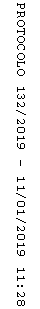 